Longaví, 27 de agosto de 2020Carta Informativa de Vacunación Escolar 2020  1ºaño BásicoEstimados padres y/o apoderados:Junto con saludar informo a usted, que se iniciará la vacunación escolar correspondiente al año 2020. Esta es una medida instruida por la autoridad de Salud Pública y su aplicación tiene carácter OBLIGATORIO por lo que NO REQUIERE la autorización, por medio de firma de consentimiento informado de los padres y/o apoderados, en conformidad con lo establecido en el artículo 32º del Código Sanitario y el decreto exento N°6 del 2010. Por lo anterior, se ha dispuesto la vacunación en establecimientos educacionales públicos y privados, de todos los niños y niñas que cursen 1º año básico.El objetivo sanitario de la vacunación es disminuir las muertes y enfermedades que son causadas por el contagio de microorganismos entre las personas, las cuales que se pueden prevenir a través de la administración de vacunas. Las vacunas que recibirán los alumnos y alumnas de 1º año básico son SRP y dTpa, las cuales previenen las siguientes enfermedades:Vacuna SRP:Sarampión: Es una enfermedad aguda producida por un virus, caracterizada por fiebre, coriza, conjuntivitis, exantema (manchas parduscas que comienzan en la cara y luego se generalizan) que dura 4 a 7 días y en pocos casos, pequeñas manchas con centro blanco sobre base eritematosa (roja) en mucosa bucal. Las complicaciones principales como otitis, bronconeumonía, laringotraqueobronquitis son comunes en niños pequeños.Rubéola: Es una enfermedad causada por un virus, cuya única fuente de infección son los seres humanos, el cual se transmite a través de las gotitas de secreciones nasofaríngeas. El problema de salud pública es el riesgo de aparición de casos de Síndrome de Rubéola Congénita (SRC), en niños de madres que pudieran haber contraído la infección durante el embarazo.Parotiditis (papera): Es una enfermedad infecciosa viral e inmunoprevenible, que se encuentra ampliamente distribuida por el mundo. La enfermedad se caracteriza por la inflamación y aumento de volumen de las glándulas salivales, especialmente las parotídeas, asociado a un cuadro febril leve. El único reservorio es el ser humano. El virus se trasmite principalmente por vía respiratoria, a través de gotitas, pero también por contacto directo a través de fómites. El periodo de incubación generalmente dura entre 16 y 18 días. El periodo de transmisibilidad puede empezar una semana antes del inicio de síntomas y prolongarse hasta una semana después.Las reacciones esperadas después de la vacunación son:Fiebre menor de  entre 5-12 días después de ser vacunados que persiste por  3 díasInflamación de gangliosErupciones rojas en la piel a los 7-14 días después de ser vacunadoPresencia de mucosidad en nariz y garganta.Dolor articularVacuna dTpa previene tres enfermedades:Difteria: Es una enfermedad infectocontagiosa producida por una bacteria la cual se transmite a través de secreciones, especialmente respiratorias. Sus complicaciones son en relación a la ubicación de la bacteria, y así podemos tener a nivel nasal, faringoamigdalar, laringotraqueal, cutáneo, conjuntival, ótica, vaginal, polineuritis, miocarditis. Siendo principalmente afectada la vía  respiratoria  que provoca dificultad en el intercambio gaseoso, y en ocasiones puede conducir a la muerte. Tos convulsiva o coqueluche: Es una enfermedad grave, causada por una bacteria llamada Bordetella pertussis, esta enfermedad es muy contagiosa, afecta al tracto respiratorio del ser humano y es transmitida de una persona enferma a una sana. Se caracteriza por tos violenta que conlleva al vómito con sensación de asfixia que termina con un ruido estridente durante la inspiración lo que podría conducir a la muerte. La vacunación en lactantes contra la Tos Convulsiva, no confiere inmunidad de por vida, sino que esta se pierde progresivamente al cabo de 5 a 7 años, lo cual se traduce en más escolares y adolescentes susceptibles de enfermar. Con este objetivo se introduce la vacuna dTpa en el calendario de vacunación escolar de nuestro país en el año 2012, para niños de 1°año básico, haciéndose extensivo en el año 2013 además para niños de 8° básico.Tétanos: Es una infección grave causada por una bacteria que está presente en la tierra, y por ende, es transmitida por el contacto de una herida infectada con tétanos a una persona no inmunizada. También existe el tétanos que transmite la madre a sus hijos a través del cordón umbilical.Los síntomas principales son espasmos musculares dolorosos de la mandíbula que se van diseminando hacia el cuello, hombros y espalda con creciente intensidad, además de dolor de cabeza e irritabilidad. Las reacciones esperadas después de la vacunación son:Dolor.Induración.Enrojecimiento e hinchazón en el sitio de punción.Fiebre sobre .Irritabilidad.Si su hijo/a o pupilo, posee alguna condición que amerite precauciones especiales o la suspensión de la vacunación usted debe informar oportunamente y con certificado médico al profesor jefe del establecimiento educacional.¿Quiénes no debieran vacunarse?: (Contraindicaciones definitivas)Personas que hayan tenido una reacción alérgica SEVERA a algún componente de las vacunas, antes mencionadas, en dosis anteriores.Repitente de curso (que se haya colocado las vacunas el año pasado)Personas con inmunodeficiencia (defensas bajas) congénita o adquirida.¿Quiénes tienen que esperar un tiempo para vacunarse? (Contraindicaciones temporales):Personas que cursen enfermedad aguda SEVERA por ejemplo: neumonía, meningitis, sepsis, etc. Y con fiebre mayor a 38,5ºC axilar.Personas que hayan recibido gammaglobulinas en los últimos 12 meses.En ausencia de notificación u otra indicación por escrito, se asumirá que no existen contraindicaciones ni otros impedimentos para administrar la vacunación, por lo cual se procederá a vacunar a los alumnos.¿Cuándo se vacunará? El día 31 de  agosto del  presente año se concurrirá a la realización de la vacunación de los estudiantes de 1º básico.¿Dónde se vacunará?Colegio Abate Molina¿Qué establecimiento es el responsable de la vacunación?Equipo de Vacunatorio del CESFAM Amanda Benavente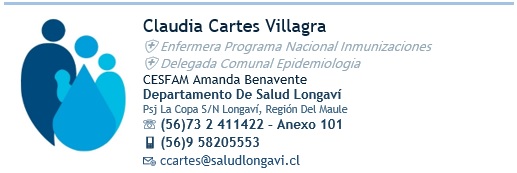 